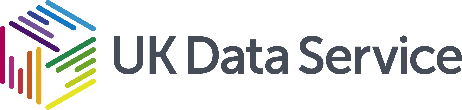 Grant Number: ES/P005349/1Sponsor: ESRCProject title: Can schools' accountability for learning be strengthened from the grassroots? Investigating the potential for community-school partnerships in IndiaThe following files have been archived:Data FilesDocumentation FilesPublications: (based on this data, if any)See the project website link provided in related resources.File NameFile Description 1.Baseline_Data.rarThis data folder contains the first round of the survey data (STATA files) collected from October 2018 to January 2019 with different observation units such as Sampled Children (n=23,970), Household, School, Head Teacher, Teacher, and Classroom Observation. All the data files' respective questionnaires/tools are provided in the Baseline_Tools folder, while the variable’s name and description are provided in the Data_Codebook.xls file. Both are available in the Questionnaire_Tools_Codebook.rar folder  2.Midline_Data.rarSimilarly, this data folder contains the second round of the survey data (STATA files) collected from November 2019 to March 2020 with different observation units such as Children, Household, Head Teacher, Teacher, and Classroom Observation. All the data files' respective questionnaires/tools are provided in the Midline_Tools folder, while the variable’s name and description are provided in the Data_Codebook.xls file.  3.Covid-19_PhoneTracking_Data.rarThis data folder provides the remote phone survey data (STATA files) during the Covid-19 pandemic collected from October 2021 to November 2021 by tracking Households and Teachers. The data file’s respective questionnaires are provided in the PhoneTracking_Tools folder. 4.Endline_Data.rarThis data folder contains the final round of the survey data (STATA files) collected from December 2021 to January 2022 only with Children. This data file’s respective questionnaires/tools are provided in the Endline_Tools folder.  File NameFile Description UserGuide.pdfThis file provides information about this study data usage through a brief description of the study sample process, survey elements and timelines at different data collection rounds and their respective questionnaires/tools, data codebook, and information on merging different files. Baseline_ToolsThis folder contains questionnaires/tools used during this study’s first round of the survey. It provides separate files for their respective observation units, i.e., Children, Household, School, Head Teacher, Teacher, and Classroom Observation. Midline_ToolsThis folder contains questionnaires/tools used during the second round of the study survey. It also provides separate files for their respective observation units, i.e., Children, Household, Head Teacher, Teacher, and Classroom Observation.PhoneTracking_ToolsThis folder contains questionnaires/tools used for the phone tracking survey during the Covid-19 pandemic. The phone survey was done only for Households and Teachers. Endline_ToolsThis folder contains questionnaires/tools used during the final round of the survey. The end-line survey after the Covid-19 pandemic was done only to capture the children’s enrolment and learning levels status.Data_Codebook.xlsxThis file provides information on the variable’s description and name used in all the data files (i.e., STATA files).